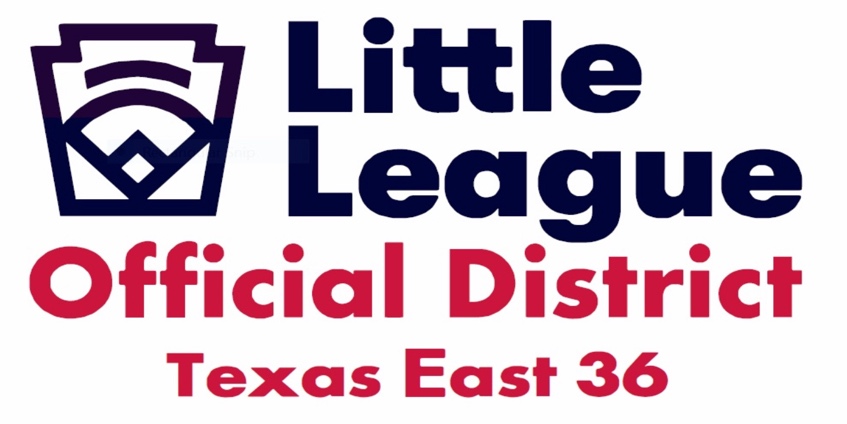 Welcome to the TX East State Little League TournamentHosted by TX East District 36Things to knowTo all of you whom it may concern District 36 was established in 2021 after becoming a split of the once 24-League District 18.District 36 is now comprised of 10 Leagues Alvin, Angleton, Brazoria, Brazoswood, Damon, Lamar, Needville, Rosenberg, Sugarland, West Sugarland.The venues hosting the divisionsSeniors Division:Rosenberg Little League Founded in 1964,President, Paul MoralesHost Site: Rosenberg Little League   	Seabourne Creek Regional Sports ComplexJuniors Division:Lamar Little League Founded in1955.President, Justin PollardHost Site: George Park2155 Collins RDRichmond, TXIntermediate 50/70 Division:Host League: Rosenberg Little LeagueSite:The Diamonds at Daily Park1903 Daily Rd.Rosenberg, TXRULES, GUIDELINES and FIELD DETAILSALL VENUESNO ALCOHOL OR TOBOCCO PRODUCTSCONCESSIONS WILL BE AVAILABLE AT ALL VENUES*Exceptions Team Cooler with Water, and Drinks.NO OUTSIDE DRINKS OR FOOD            AT ROSENBERG LITTLE LEAGUECOMPLEX: SPACIOUS PLENTY OF ROOM FOR CANOPIES & LAWN CHAIRS.BLEACHERS WITH SHADE AVAILABLEDIRT INFIELDNATURAL GRASS OUTFIELDPORTABLE PITCHING MOUND NO METAL CLEATSTURF OR MOLDED RUBBER SHOES ONLYPLENTY OF FREE PARKING DONATIONS ACCEPTEDAT GEORGE PARK LAMAR LLALL OF THE ABOVE APPLIES.Exception: DIRT MOUND METAL CLEATS ALLOWEDAT THE DIAMONDS AT DAILY PARKFIELD: ALL TURF NO METAL CLEATS PORTABLE MOUNDRUBBER MOLDED OR TURF SHOES ONLYENTRY FEE$10 PER PERSON DAILY$20 PER CAR DAILY1 MANAGER & 2 COACHES ALLOWED PER TEAMWill be verified by gate attendant.THE BEST TO ALL OF THE TEAMS AND MAY ALL YOUR DREAMS OF WINNING A STATE CHAMPIONSHIPADVANCING TO A REGIONAL TOURNMENT AND A WORLD SERIES COME TRUE!!TX East District 36District AdministratorBOBBY ZEPEDA832-315-1338